Tanggal		: 21 Febrauri 2015Nomor		: 030/PPAk/FE-UTAMA/II/2015Lamp 		: 1 lembarPerihal 		: Permohonan Ijin Kuliah UmumKepada Yth,*) TerlampirDi TempatSehubungan dengan pelaksanaan kegiatan kuliah umum program PPAk dan MAKSI Fakultas Ekonomi Universitas Widyatama pada: Hari/Tanggal	: Senin, 23 Februari 2015Waktu		: 13.00 – 16.00 WIBTempat		: Gedung Serbaguna (GSG) Universitas WidyatamaTema		: Penataan Konstitusi Ketatanegaraan IndonesiaPembicara	: Prof. Dr. Mohammad Mahfud M.D., S.H., S.U.Kami selaku pengelola program studi PPAk dan MAKSI bermaksud mengajukan permohonan ijin bagi mahasiswa yang mengikuti kegiatan tersebut dengan data sebagaimana terlampir. Demikian surat ini kami sampaikan, atas perhatian dan kerjasamanya kami ucapkan  terima kasih.Ketua MAKSI-PPAk Widyatama,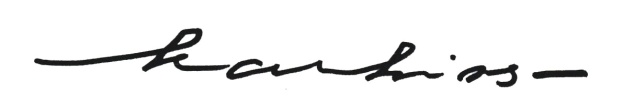 Prof. Dr. H. Karhi N. Sardjudin, M.M., Ak.Tembusan: Arsip  Lampiran surat nomor: 156/PPAk/FE-UTAMA/XI/2014, tanggal 13 November 2014NoNama MahasiswaNoNama Mahasiswa1ADIBAH YAHYA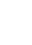 66PIPIT PITRASARI NURJANAH 2WIRALESTARI67ERIK NUGRAHA 3RAHADIAN SUGIYARTONO68WELLY HAPOSAN SARAGI 4DIANA SUSILIANTI69YUDI KRISTIANTO 5CENG EMAN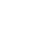 70TEDDY HARDADI 6VICKY DZAKY CAHAYA PUTRA71SJAH ARIF PRAMUDJI 7ANGGUN GUNTARI DHAMAYANTI72GINA RIZKY SURTIANA 8INA DESNA DWI LYANA73YUNI TRISNAENI SUDIANTI 9ROSTINI DANIARSIH74ANGGRAENI IKA WAHYUNI 10YOGI GINANJAR75ASTARI DIANTY 11CITRA ANGGIANI WAHYUDIN76KACA DIAN MEILA 12SUMIATI77ARIS MULYANDANA 13MARINA SRI UTAMI78SANDRO FEBRINO 14MARGARETA DEVIROSAWATI79DANI SOPIAN 15DWI WESTI SHOLIHAH80VARDARINA 16MUHAMMAD IKHSAN AL FIQRI81HENDIK TRI WAHYUDI 17ACHMAD SANI SANSAN82WULAN PRYMARANTI 18LUCKY ROBERTHO YAPPUTRA YAPPY83BUDI INDRATNO19YOSHE ARUMSARI84ASTRI CYNTIA20RICKY HERNOWO BAMBANG PRIAMBODO85ASEP SETIADI SUDRAJAT21LUKMAN HAMDI86FILLANI DEI GRATIA22DICKY MUHARAMSYAH87VINA ADRIANA23KURNIAWAN88JHONI LAM HARYANTO24WILDAN DWI D89BAMBANG ARIBOWO25ADHITIA YUDHISTIRA90SILVIA DWI RATNANINGSIH26ANISSA YUNIAR LARASATI91DWI PRAYOGA NUGRAHA27ASEP KUSWARA92HERIYANTO28DIAN ANITA93HARSONO SANUDIN29CITRA KHARISMA94ANNE SEPTRI YANI30ADITHIA PERMANA95JAENAL ARIPIN31RIZKI INDRAWAN96DEVI CINDI NOVITA32FARAH LATIFAH97G. RHENFIX DACOTA33HESYANDI98DEDE DHARMAWAN34R. ENOUGH BAKHTIAR99MOCHAMAD HENDRIAR KOESUMA HERMANSYAH35FAJAR NURDIN100YADI MARYADI36DODY APRIADI101CAHYA YUSUF37FERRY HARIYANTO102FITRI NURAENI38KURNIAWAN103AYI MOHAMAD SUDRAJAT39WILDAN DWI D104VANIA RAKHMADIANI40ADHITIA YUDHISTIRA105ANNISA INTAN MENTARI41ROFIAH106HERNI CONSTANTIA FANGGIDAE42ENDANG SRI ASTUTI107YUSUP43FISTA APRIANI SUJAYA108AGUSTIN LIELA MANU44JESSICA CHRISTINE WIDIARTINI109RESTY PUJI ASTUTI45TEGUH PURNAMA110VANY SOPHIANI46BAGUS SETYO PRABOWO111TETI SARIFENI47YEDI APRIYADI112CECEP RAMDANI48DEVI ASTRIANI113SAEPUL HIDAYAT49REYNOLD GUSTAF114IIS RAHMAWATI50DIKY IMAN FIRMANSYAH115FERNANDO TAMBUNAN51FAHMI FAUZI116ISEU ANGGRAENI52FAHMI PRAYOGA117DERDJO DJONI SAPUTRO53GITA RAHAYU KANIA BUDI118SENDI YULFIZAR K54TITA KUSMIATI119ASTRID FELISIA SYIAMI55MUKTI SAMUDRA120AJENG RATNASARI PUTRI1056EMMA RISMAYANTI121DILA RESTU NURANI57MELIANA PUSPITASARI122RANI ROSIANI58SANDHI AKBAR123FINISHA ADISTY59FAUZAN RASYID124GEMILANG BERTHA YULIANI60FAHMI HIDAYAH JUNAEDI125RAPDO NOSTER PANJAITAN61AMANDA NURFRIDA126NIA KURNIASIH62KANIA SAHARAH NUGRAHA127ALI RAHMAN REZA SAPUTRA63SHOLIHA KURNIAVIE ASHARY128LINA YULAIKA64SHINTA SARTIKA PRANATA129ARIYO NUR SYUHADA65ANNISA INSANI